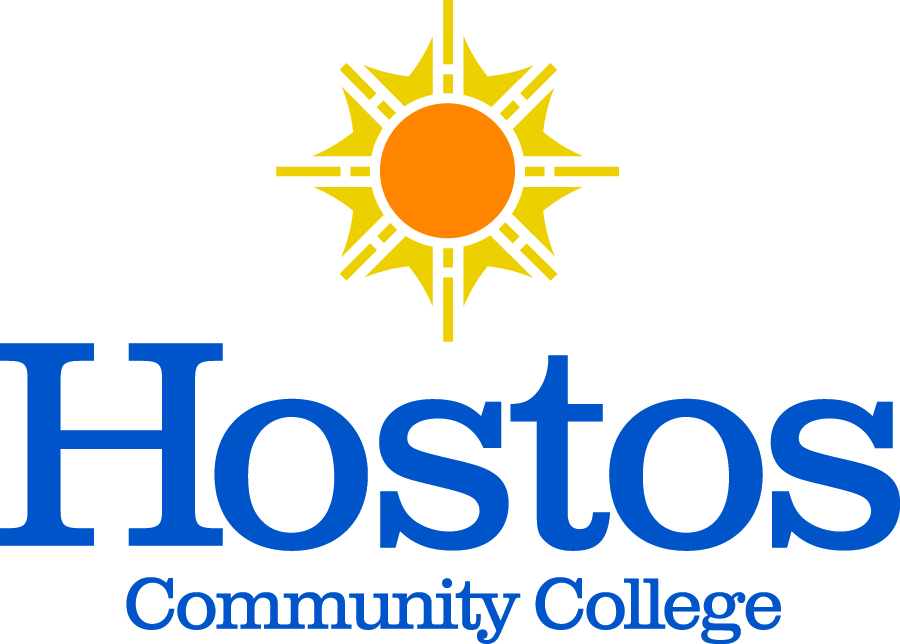 Minutes for the Committee on CommitteesDate and Time: Tuesday, Oct 18, 2022 | 1:30 PM-02:40 PMLocation: Zoom Conference CallPresiding: Michael Gosset and Julie Trachman (co-chairs)Present: Alba Lynch, Debasish Roy, Ronette Shaw, Krystyna MichaelAbsent:: Nancy Genova, Minutes Prepared By: Julie Trachman              Topic              Discussion         Decision / Action Meeting to Order: 1:30 PMPresentation and Acceptance of minutes Acceptance of AgendaMotion was made to review and approve May 2022 minutes at the next meeting.Acceptance of agenda was only tacitly done due to time constraints.Seconded.  Delay approval of May 2022 meeting minutes.Co-Chair’s Remark: Certifications:Prof. Trachman offered to take care of the minutes for this session.  More remarks will be made later after certifications are taken care of if time permits..Motions were made to certify the following individuals as below to the specified committees.SGA representatives (as per document sent to us by SGA President) was voted on in 1 block (other than SGA representative Brian Carter for Election Comm. which was done via email prior to meeting due to need for expeditiousness).Prof. Rhonda Johnson (Library) - the Grants Committee. Prof. Aaron Botwick (English Dept.) - the Committee on Disability Issues. Prof. Michael Cisco (English Dept.) - the Academic Standards Committee. Prof. Louis Bury (English Dept.) - the Elections Committee. Prof. Geetha Ajay (Allied Health Sciences – Nursing) - the Instructional Evaluation Committee. Prof. Rodney Blair (Allied Health Sciences – Nursing) - the Scholarship and Awards Committee. Ms. Emily Tenzer Santoro (HEO) - the Scholarship and Awards Committee Mr. Jose Castellanos (HEO) - the Academic Standards Committee Approved for certification.All of the below faculty and HEOs were approved for certificationUpdates on previous pending business and future committee businessMentioned not sure if next meeting fall semester will be in person or via zoom. We are waiting to get more guidance regarding the Open Meeting Law and how it effects committee meetings.  Note: We may still get more responses re. committee vacancies this semester.New Business None discussed AdjournmentMotion to adjourn made at 2:40 PM.Seconded. Unanimous approval.